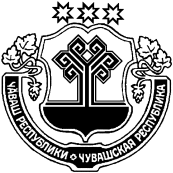 О внесении изменений в постановление администрации Шумерлинского района от 06.03.2019 № 108 «Об утверждении муниципальной программы Шумерлинского района «Цифровое общество Шумерлинского района»В соответствии с решениями Собрания депутатов Шумерлинского района от 08.12.2020 года № 7/1 «О  бюджете  Шумерлинского района Чувашской Республики на 2021 год и на плановый период 2022 и 2023 годов», от 25.12.2020 года № 8/1 «О внесении изменений в решение Собрания депутатов Шумерлинского района от 29.11.2019 № 62/1 «О  бюджете Шумерлинского  района Чувашской Республики на 2020 год и на плановый период 2021 и 2022 годов»администрация Шумерлинского района  Чувашской Республики п о с т а н о в л я е т:1. Внести в постановление администрации Шумерлинского района от 06.03.2019  № 108 «Об утверждении муниципальной программы Шумерлинского района «Цифровое общество Шумерлинского района» следующие изменения:             1.1. В паспорте Муниципальной программы Шумерлинского района «Цифровое общество Шумерлинского района» (далее – Программа) раздел «Объемы финансирования Муниципальной программы с разбивкой по годам реализации» изложить в новой редакции согласно приложению № 1 к настоящему постановлению;1.2. Раздел III Программы изложить в новой редакции согласно приложению № 2 к настоящему постановлению;1.3. Приложение № 2 к Программе изложить в новой редакции согласно приложению № 3 к настоящему постановлению;1.4. В паспорте Подпрограммы «Развитие информационных технологий» Программы раздел «Объемы финансирования подпрограммы с разбивкой по годам реализации подпрограммы» изложить в новой редакции согласно приложению № 4 к настоящему постановлению;1.5. в Разделе III Подпрограммы «Развитие информационных технологий» Программы:дополнить абзацем четвертым следующего содержания:«Мероприятие 1.2 Создание и эксплуатация прикладных информационных систем поддержки выполнения (оказания) муниципальными органами основных функций (услуг).»;абзацы четвертый – седьмой считать соответственно абзацами пятым – восьмым;1.6 Раздел IV Подпрограммы «Развитие информационных технологий» Программы изложить в новой редакции согласно приложению № 5 к настоящему постановлению;1.7 Приложение к Подпрограмме «Развитие информационных технологий» Программы изложить в новой редакции согласно приложению № 6 к настоящему постановлению.2. Настоящее постановление вступает в силу после его опубликования в печатном издании «Вестник Шумерлинского района» и подлежит размещению на официальном сайте Шумерлинского района в сети Интернет.   Приложение № 1 к постановлению администрации  Шумерлинского района от 25.02.2021   №  106 Раздел III. Обоснование объема финансовых ресурсов, необходимых для реализации Муниципальной программы (с расшифровкой по источникам финансирования, по этапам и годам реализации Муниципальной программы)Расходы Муниципальной программы формируются за счет средств бюджета Шумерлинского района.общий объем финансирования Муниципальной программы составляет  909,24 тыс. рублей, в том числе:в 2019 году – 172,94 тыс. рублей;в 2020 году – 0 тыс. рублей;в 2021 году – 100,0 тыс. рублей;в 2022 году -  0,0 тыс. рублей;в 2023 году -  0,0 тыс. рублей;в 2024 году -  52,3 тыс. рублей;в 2025 году -  52,3 тыс. рублей;в 2026 - 2030 годах – 263,4 тыс. рублей;в 2031 - 2035 годах – 268,3 тыс. рублей;из них средства:бюджета Шумерлинского района-  909,24 тыс. рублей (100,0 процентов), в том числе:в 2019 году – 172,94 тыс. рублей;в 2020 году – 0,0 тыс. рублей;в 2021 году – 100,0 тыс. рублей;в 2022 году -  0,0 тыс. рублей;в 2023 году -  0,0 тыс. рублей;в 2024 году -  52,3 тыс. рублей;в 2025 году -  52,3 тыс. рублей;в 2026 - 2030 годах -  263,4 тыс. рублей;в 2031 - 2035 годах – 268,3 тыс. рублей. Объемы финансирования Муниципальной программы подлежат ежегодному уточнению исходя из возможностей бюджетов всех уровней Ресурсное обеспечение и прогнозная (справочная) оценка расходов за счет всех источников финансирования реализации Муниципальной программы приведены в приложении № 2 к настоящей Муниципальной программе. Приложение № 3 к постановлению администрации  Шумерлинского района от 25.02.2021   №  106Приложение № 2к Муниципальной программеШумерлинского района«Цифровое общество Шумерлинского района»РЕСУРСНОЕ ОБЕСПЕЧЕНИЕ И ПРОГНОЗНАЯ (СПРАВОЧНАЯ) ОЦЕНКА РАСХОДОВ 
за счет всех источников финансирования реализации муниципальной программы Шумерлинского района
«Цифровое общество Шумерлинского района»Приложение № 4 к постановлению администрации  Шумерлинского района от 25.02.2021   №  106Приложение № 5 к постановлению администрации  Шумерлинского района от 25.02.2021   №  106Раздел IV. Обоснование объема финансовых ресурсов, необходимых для реализации подпрограммы (с расшифровкой по источникам финансирования, по этапам и годам реализации подпрограммы)Расходы подпрограммы формируются за счет средств бюджета Шумерлинского района.общий объем финансирования подпрограммы составляет  909,24 тыс. рублей, в том числе:в 2019 году – 172,94 тыс. рублей;в 2020 году – 0 тыс. рублей;в 2021 году – 100,0 тыс. рублей;в 2022 году -  0,0 тыс. рублей;в 2023 году -  0,0 тыс. рублей;в 2024 году -  52,3 тыс. рублей;в 2025 году -  52,3 тыс. рублей;в 2026 - 2030 годах – 263,4 тыс. рублей;в 2031 - 2035 годах – 268,3 тыс. рублей;из них средства:бюджета Шумерлинского района -  909,24 тыс. рублей (100,0 процентов), в том числе:в 2019 году – 172,94 тыс. рублей;в 2020 году – 0,0 тыс. рублей;в 2021 году – 100,0 тыс. рублей;в 2022 году -  0,0 тыс. рублей;в 2023 году -  0,0 тыс. рублей;в 2024 году -  52,3 тыс. рублей;в 2025 году -  52,3 тыс. рублей;в 2026 - 2030 годах -  263,4 тыс. рублей;в 2031 - 2035 годах – 268,3 тыс. рублей. Объемы финансирования подпрограммы подлежат ежегодному уточнению исходя из реальных возможностей бюджетов всех уровней.Ресурсное обеспечение реализации подпрограммы за счет всех источников финансирования приведено в приложении к настоящей подпрограмме.Приложение № 6 к постановлению администрации  Шумерлинского района от  25.02.2021   №  106Приложениек подпрограмме «Развитие информационных технологий» муниципальной программы Шумерлинского района «Цифровое общество Шумерлинского района»РЕСУРСНОЕ ОБЕСПЕЧЕНИЕ реализации подпрограммы «Развитие информационных технологий» муниципальной программы Шумерлинского района «Цифровое общество Шумерлинского района» за счет всех источников финансированияЧĂВАШ  РЕСПУБЛИКИЧУВАШСКАЯ РЕСПУБЛИКА ÇĚМĚРЛЕ РАЙОНĚН АДМИНИСТРАЦИЙĚ ЙЫШĂНУ25.02.2021   № 106   Çěмěрле хулиАДМИНИСТРАЦИЯШУМЕРЛИНСКОГО РАЙОНАПОСТАНОВЛЕНИЕ25.02.2021   №  106г. ШумерляГлава администрации Шумерлинского района  Л.Г. РафиновОбъемы финансирования Муниципальной программы с разбивкой по годам реализации –общий объем финансирования Муниципальной программы составляет  909,24 тыс. рублей, в том числе:в 2019 году – 172,94 тыс. рублей;в 2020 году – 0 тыс. рублей;в 2021 году – 100,0 тыс. рублей;в 2022 году -  0,0 тыс. рублей;в 2023 году -  0,0 тыс. рублей;в 2024 году -  52,3 тыс. рублей;в 2025 году -  52,3 тыс. рублей;в 2026 - 2030 годах – 263,4 тыс. рублей;в 2031 - 2035 годах – 268,3 тыс. рублей;из них средства:бюджета Шумерлинского района -  909,24 тыс. рублей (100,0 процентов), в том числе:в 2019 году – 172,94 тыс. рублей;в 2020 году – 0,0 тыс. рублей;в 2021 году – 100,0 тыс. рублей;в 2022 году -  0,0 тыс. рублей;в 2023 году -  0,0 тыс. рублей;в 2024 году -  52,3 тыс. рублей;в 2025 году -  52,3 тыс. рублей;в 2026 - 2030 годах -  263,4 тыс. рублей;в 2031 - 2035 годах – 268,3 тыс. рублей. Объемы финансирования Муниципальной программы подлежат ежегодному уточнению исходя из возможностей бюджетов всех уровней Приложение № 2 к постановлению администрации  Шумерлинского района от 25.02.2021   №  106СтатусНаименование муниципальной программы Шумерлинского района, подпрограммы муниципальной программы Шумерлинского района(основного мероприятия)Код бюджетной классификацииКод бюджетной классификацииИсточники финансированияРасходы по годам, тыс. рублейРасходы по годам, тыс. рублейРасходы по годам, тыс. рублейРасходы по годам, тыс. рублейРасходы по годам, тыс. рублейРасходы по годам, тыс. рублейРасходы по годам, тыс. рублейРасходы по годам, тыс. рублейРасходы по годам, тыс. рублейСтатусНаименование муниципальной программы Шумерлинского района, подпрограммы муниципальной программы Шумерлинского района(основного мероприятия)главный распорядитель бюджетных средствцелевая статья расходовИсточники финансирования20192020202120222023202420252026–20302031–20351234567891011121314Муниципальная программа Шумерлинского района«Цифровое общество Шумерлинского района»всего172,940100,00052,352,3263,4268,3Муниципальная программа Шумерлинского района«Цифровое общество Шумерлинского района»Бюджет Шумерлинского района172,940100,00052,352,3263,4268,3Подпрограмма 1«Развитие информационных технологий»всего172,940100,00052,352,3263,4268,3Подпрограмма 1«Развитие информационных технологий»Ч610000000Бюджет Шумерлинского района172,940100,00052,352,3263,4268,3Основное мероприятие 1Развитие электронного правительствавсего172,940100,00052,352,3263,4268,3Основное мероприятие 1Развитие электронного правительстваЧ610100000Бюджет Шумерлинского района172,940100,00052,352,3263,4268,3Основное мероприятие 1Развитие электронного правительствавсего172,940100,00052,352,3263,4268,3Объемы финансирования подпрограммы с разбивкой по годам реализации подпрограммы-общий объем финансирования подпрограммы составляет  909,24 тыс. рублей, в том числе:в 2019 году – 172,94 тыс. рублей;в 2020 году – 0 тыс. рублей;в 2021 году – 100,0 тыс. рублей;в 2022 году -  0,0 тыс. рублей;в 2023 году -  0,0 тыс. рублей;в 2024 году -  52,3 тыс. рублей;в 2025 году -  52,3 тыс. рублей;в 2026 - 2030 годах – 263,4 тыс. рублей;в 2031 - 2035 годах – 268,3 тыс. рублей;из них средства:бюджета Шумерлинского района -  909,24 тыс. рублей (100,0 процентов), в том числе:в 2019 году – 172,94 тыс. рублей;в 2020 году – 0,0 тыс. рублей;в 2021 году – 100,0 тыс. рублей;в 2022 году -  0,0 тыс. рублей;в 2023 году -  0 тыс. рублей;в 2024 году -  52,3 тыс. рублей;в 2025 году -  52,3 тыс. рублей;в 2026 - 2030 годах -  263,4 тыс. рублей;в 2031 - 2035 годах – 268,3 тыс. рублей. Объемы финансирования подпрограммы подлежат ежегодному уточнению исходя из возможностей бюджетов всех уровнейСтатусНаименование подпрограммы муниципальной программы Шумерлинского района (основного мероприятия, мероприятия)Задача подпрограммы муниципальной программы Шумерлинского районаОтветственный исполнитель, соисполнители, участникиКод бюджетной классификацииКод бюджетной классификацииКод бюджетной классификацииКод бюджетной классификацииИсточники финансированияРасходы по годам, тыс. рублейРасходы по годам, тыс. рублейРасходы по годам, тыс. рублейРасходы по годам, тыс. рублейРасходы по годам, тыс. рублейРасходы по годам, тыс. рублейРасходы по годам, тыс. рублейРасходы по годам, тыс. рублейРасходы по годам, тыс. рублейСтатусНаименование подпрограммы муниципальной программы Шумерлинского района (основного мероприятия, мероприятия)Задача подпрограммы муниципальной программы Шумерлинского районаОтветственный исполнитель, соисполнители, участникиглавный распорядитель бюджетных средствраздел, подразделцелевая статья расходовгруппа (подгруппа) вида расходовИсточники финансирования20192020202120222023202420252026–20302031–2035123344556677888999101112131415161718Подпрограмма«Развитие информационных технологий»ответственный исполнитель – администрация Шумерлинского районаответственный исполнитель – администрация Шумерлинского районавсеговсеговсего172,940100,00052,352,3263,4268,3Подпрограмма«Развитие информационных технологий»ответственный исполнитель – администрация Шумерлинского районаответственный исполнитель – администрация Шумерлинского районаБюджет Шумерлинского районаБюджет Шумерлинского районаБюджет Шумерлинского района172,940100,00052,352,3263,4268,3Цель «Повышение эффективности муниципального управления в Шумерлинском районе, взаимодействия органов местного самоуправления, граждан и бизнеса на основе использования информационно-телекоммуникационных технологий»Цель «Повышение эффективности муниципального управления в Шумерлинском районе, взаимодействия органов местного самоуправления, граждан и бизнеса на основе использования информационно-телекоммуникационных технологий»Цель «Повышение эффективности муниципального управления в Шумерлинском районе, взаимодействия органов местного самоуправления, граждан и бизнеса на основе использования информационно-телекоммуникационных технологий»Цель «Повышение эффективности муниципального управления в Шумерлинском районе, взаимодействия органов местного самоуправления, граждан и бизнеса на основе использования информационно-телекоммуникационных технологий»Цель «Повышение эффективности муниципального управления в Шумерлинском районе, взаимодействия органов местного самоуправления, граждан и бизнеса на основе использования информационно-телекоммуникационных технологий»Цель «Повышение эффективности муниципального управления в Шумерлинском районе, взаимодействия органов местного самоуправления, граждан и бизнеса на основе использования информационно-телекоммуникационных технологий»Цель «Повышение эффективности муниципального управления в Шумерлинском районе, взаимодействия органов местного самоуправления, граждан и бизнеса на основе использования информационно-телекоммуникационных технологий»Цель «Повышение эффективности муниципального управления в Шумерлинском районе, взаимодействия органов местного самоуправления, граждан и бизнеса на основе использования информационно-телекоммуникационных технологий»Цель «Повышение эффективности муниципального управления в Шумерлинском районе, взаимодействия органов местного самоуправления, граждан и бизнеса на основе использования информационно-телекоммуникационных технологий»Цель «Повышение эффективности муниципального управления в Шумерлинском районе, взаимодействия органов местного самоуправления, граждан и бизнеса на основе использования информационно-телекоммуникационных технологий»Цель «Повышение эффективности муниципального управления в Шумерлинском районе, взаимодействия органов местного самоуправления, граждан и бизнеса на основе использования информационно-телекоммуникационных технологий»Цель «Повышение эффективности муниципального управления в Шумерлинском районе, взаимодействия органов местного самоуправления, граждан и бизнеса на основе использования информационно-телекоммуникационных технологий»Цель «Повышение эффективности муниципального управления в Шумерлинском районе, взаимодействия органов местного самоуправления, граждан и бизнеса на основе использования информационно-телекоммуникационных технологий»Цель «Повышение эффективности муниципального управления в Шумерлинском районе, взаимодействия органов местного самоуправления, граждан и бизнеса на основе использования информационно-телекоммуникационных технологий»Цель «Повышение эффективности муниципального управления в Шумерлинском районе, взаимодействия органов местного самоуправления, граждан и бизнеса на основе использования информационно-телекоммуникационных технологий»Цель «Повышение эффективности муниципального управления в Шумерлинском районе, взаимодействия органов местного самоуправления, граждан и бизнеса на основе использования информационно-телекоммуникационных технологий»Цель «Повышение эффективности муниципального управления в Шумерлинском районе, взаимодействия органов местного самоуправления, граждан и бизнеса на основе использования информационно-телекоммуникационных технологий»Цель «Повышение эффективности муниципального управления в Шумерлинском районе, взаимодействия органов местного самоуправления, граждан и бизнеса на основе использования информационно-телекоммуникационных технологий»Цель «Повышение эффективности муниципального управления в Шумерлинском районе, взаимодействия органов местного самоуправления, граждан и бизнеса на основе использования информационно-телекоммуникационных технологий»Цель «Повышение эффективности муниципального управления в Шумерлинском районе, взаимодействия органов местного самоуправления, граждан и бизнеса на основе использования информационно-телекоммуникационных технологий»Цель «Повышение эффективности муниципального управления в Шумерлинском районе, взаимодействия органов местного самоуправления, граждан и бизнеса на основе использования информационно-телекоммуникационных технологий»Цель «Повышение эффективности муниципального управления в Шумерлинском районе, взаимодействия органов местного самоуправления, граждан и бизнеса на основе использования информационно-телекоммуникационных технологий»Цель «Повышение эффективности муниципального управления в Шумерлинском районе, взаимодействия органов местного самоуправления, граждан и бизнеса на основе использования информационно-телекоммуникационных технологий»Цель «Повышение эффективности муниципального управления в Шумерлинском районе, взаимодействия органов местного самоуправления, граждан и бизнеса на основе использования информационно-телекоммуникационных технологий»Цель «Повышение эффективности муниципального управления в Шумерлинском районе, взаимодействия органов местного самоуправления, граждан и бизнеса на основе использования информационно-телекоммуникационных технологий»Цель «Повышение эффективности муниципального управления в Шумерлинском районе, взаимодействия органов местного самоуправления, граждан и бизнеса на основе использования информационно-телекоммуникационных технологий»Цель «Повышение эффективности муниципального управления в Шумерлинском районе, взаимодействия органов местного самоуправления, граждан и бизнеса на основе использования информационно-телекоммуникационных технологий»Основное мероприятие 1Развитие электронного правительстваРазвитие электронного правительствавнедрение информационно-телекоммуникационных технологий в сфере муниципального управления, в том числе путем развития информационных систем и сервисов, механизмов предоставления гражданам и организациям государственных и муниципальных услуг в электронном виде;повышение открытости и эффективности механизмов электронного взаимодействия органов местного самоуправления Шумерлинского района, граждан и организацийвнедрение информационно-телекоммуникационных технологий в сфере муниципального управления, в том числе путем развития информационных систем и сервисов, механизмов предоставления гражданам и организациям государственных и муниципальных услуг в электронном виде;повышение открытости и эффективности механизмов электронного взаимодействия органов местного самоуправления Шумерлинского района, граждан и организацийответственный исполнитель – администрация Шумерлинского районаответственный исполнитель – администрация Шумерлинского районавсеговсего172,94172,940100,00052,352,3263,4268,3Основное мероприятие 1Развитие электронного правительстваРазвитие электронного правительствавнедрение информационно-телекоммуникационных технологий в сфере муниципального управления, в том числе путем развития информационных систем и сервисов, механизмов предоставления гражданам и организациям государственных и муниципальных услуг в электронном виде;повышение открытости и эффективности механизмов электронного взаимодействия органов местного самоуправления Шумерлинского района, граждан и организацийвнедрение информационно-телекоммуникационных технологий в сфере муниципального управления, в том числе путем развития информационных систем и сервисов, механизмов предоставления гражданам и организациям государственных и муниципальных услуг в электронном виде;повышение открытости и эффективности механизмов электронного взаимодействия органов местного самоуправления Шумерлинского района, граждан и организацийответственный исполнитель – администрация Шумерлинского районаответственный исполнитель – администрация Шумерлинского районаЧ610100000Ч610100000242612242612бюджет Шумерлинского районабюджет Шумерлинского района172,94172,940100,00052,352,3263,4268,3Целевые индикаторы и показатели Муниципальной программы, подпрограммы, увязанные с основным мероприятием 1Доля граждан, использующих механизм получения государственных и муниципальных услуг в электронной форме, процентовДоля граждан, использующих механизм получения государственных и муниципальных услуг в электронной форме, процентовДоля граждан, использующих механизм получения государственных и муниципальных услуг в электронной форме, процентовДоля граждан, использующих механизм получения государственных и муниципальных услуг в электронной форме, процентовДоля граждан, использующих механизм получения государственных и муниципальных услуг в электронной форме, процентовДоля граждан, использующих механизм получения государственных и муниципальных услуг в электронной форме, процентовДоля граждан, использующих механизм получения государственных и муниципальных услуг в электронной форме, процентовДоля граждан, использующих механизм получения государственных и муниципальных услуг в электронной форме, процентовДоля граждан, использующих механизм получения государственных и муниципальных услуг в электронной форме, процентовДоля граждан, использующих механизм получения государственных и муниципальных услуг в электронной форме, процентовДоля граждан, использующих механизм получения государственных и муниципальных услуг в электронной форме, процентовДоля граждан, использующих механизм получения государственных и муниципальных услуг в электронной форме, процентовДоля граждан, использующих механизм получения государственных и муниципальных услуг в электронной форме, процентовДоля граждан, использующих механизм получения государственных и муниципальных услуг в электронной форме, процентовх7070707071727374757580Мероприятие 1.1Развитие механизмов получения государственных и муниципальных услуг в электронном видеРазвитие механизмов получения государственных и муниципальных услуг в электронном видеответственный исполнитель – администрация Шумерлинского районаответственный исполнитель – администрация Шумерлинского районавсеговсего172,94172,94172,940100,00052,352,3263,4268,3Мероприятие 1.1Развитие механизмов получения государственных и муниципальных услуг в электронном видеРазвитие механизмов получения государственных и муниципальных услуг в электронном видеответственный исполнитель – администрация Шумерлинского районаответственный исполнитель – администрация Шумерлинского районаЧ610113890Ч610113890Бюджет Шумерлинского районаБюджет Шумерлинского района00000000000Мероприятие 1.2Создание и эксплуатация прикладных информационных систем поддержки выполнения (оказания) муниципальными органами основных функций (услуг)Создание и эксплуатация прикладных информационных систем поддержки выполнения (оказания) муниципальными органами основных функций (услуг)ответственный исполнитель – администрация Шумерлинского районаответственный исполнитель – администрация Шумерлинского районаЧ610173820Ч610173820Бюджет Шумерлинского районаБюджет Шумерлинского района172,94172,94172,940100,00052,352,3263,4268,3